Коммерческое предложение на поставку механизированной линии для производства неавтоклавного газобетона «Лидер 500»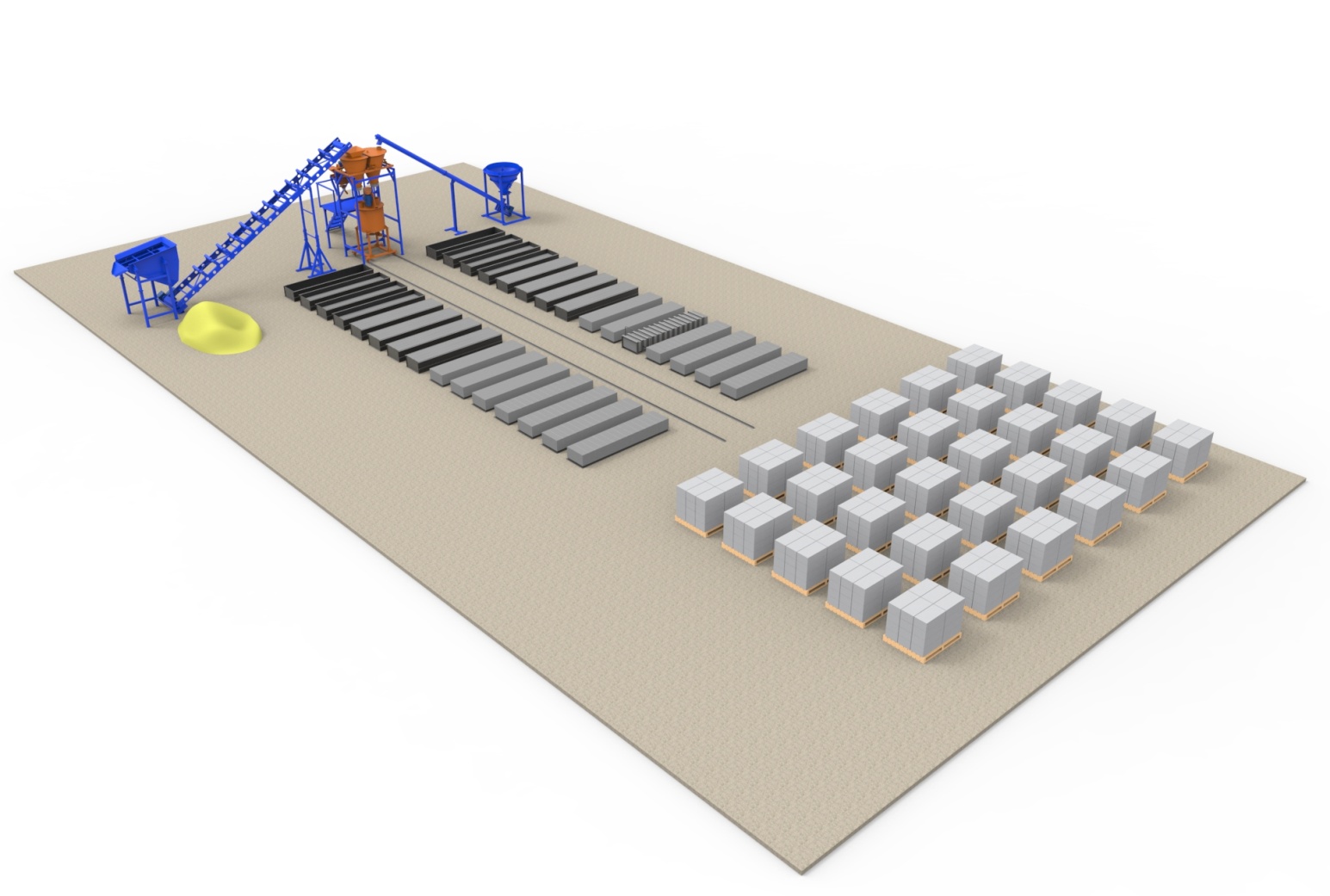  (Производительность 15 м3 в сутки)Коммерческое предложение на поставку механизированной линии для производства неавтоклавного газобетона «Лидер 500»Группа компаний «МЕТЕМ» представляет линию для производства неавтоклавного газобетона со стационарными формами. Она характеризуется высокой гибкостью процесса и увеличением производительности блоков до 22 м3/сутки. Работа данного комплекта оборудования основана на технологии, связанной с использованием подвижного смесителя ГБС-500, приготавливающего раствор плотностью 400–1600 кг/м3.Простота и точность в изготовлении готовых блоков обеспечивается формами с перегородками, которые позволяют избежать ошибок при резке массива. Улучшить технико-экономические показатели линии для производства газобетонных блоков позволяет ее оснащение дозатором компонентов, шнековым питателем, ленточным транспортёром, рельсовой системой, удобными формами и дозатором воды с насосом.Состав и стоимость линии для производства неавтоклавного газобетона «Лидер 500»При покупке линии с 01.09.19 по 01.10.19 действует акцияРезательный комплекс «РБП-01» - со скидкой 50%СТАРАЯ ЦЕНА 450 300,00НОВАЯ ЦЕНА – 225 150,00 Автоматический дозатор компонентов ДЗ-К-02Дозатор компонентов автоматический предназначен для автоматизации процесса дозирования двух сухих компонентов при производстве растворов и смесей.Служит управляющим устройством для двух подающих транспортеров, как в автоматическом, так и в полуавтоматическом режимах работы. 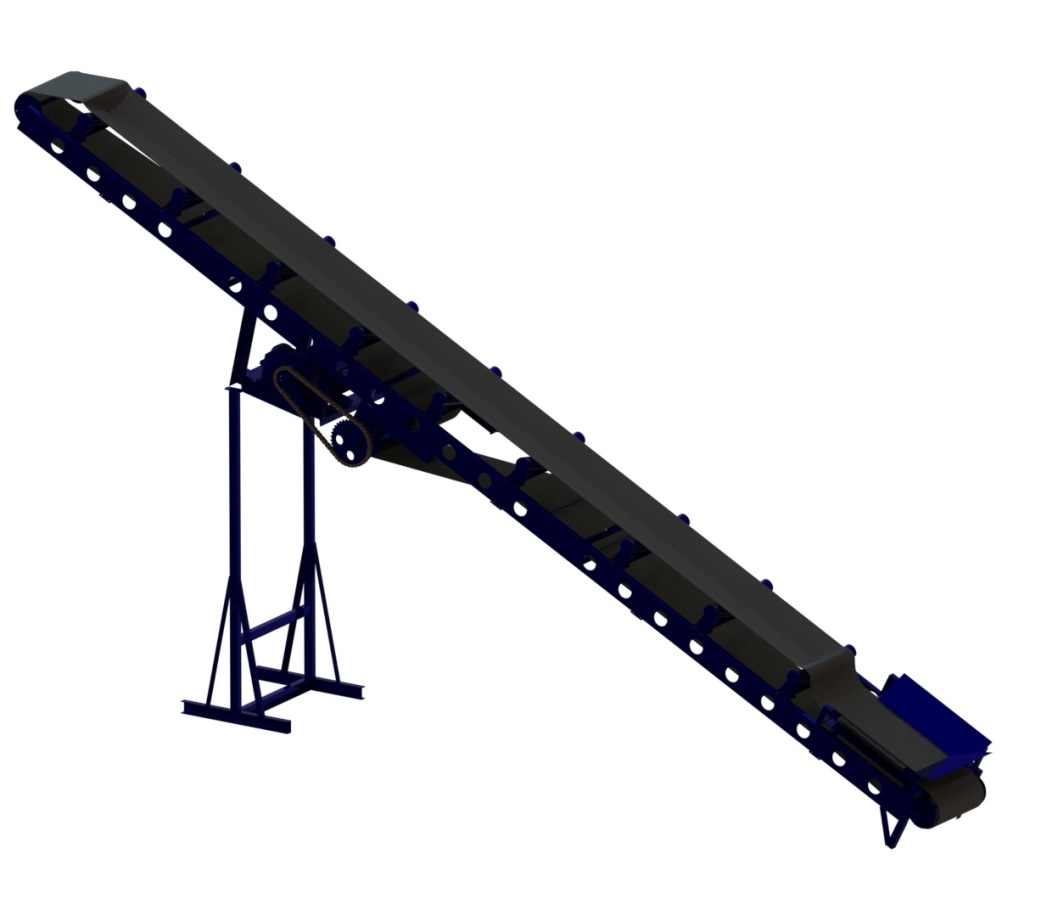 Транспортер шнековый ПШ- 6000	Транспортер шнековый  предназначен для подачи (транспортирования)на расстояние сыпучих материалов мелкой фракции (цемент, песок и др.). 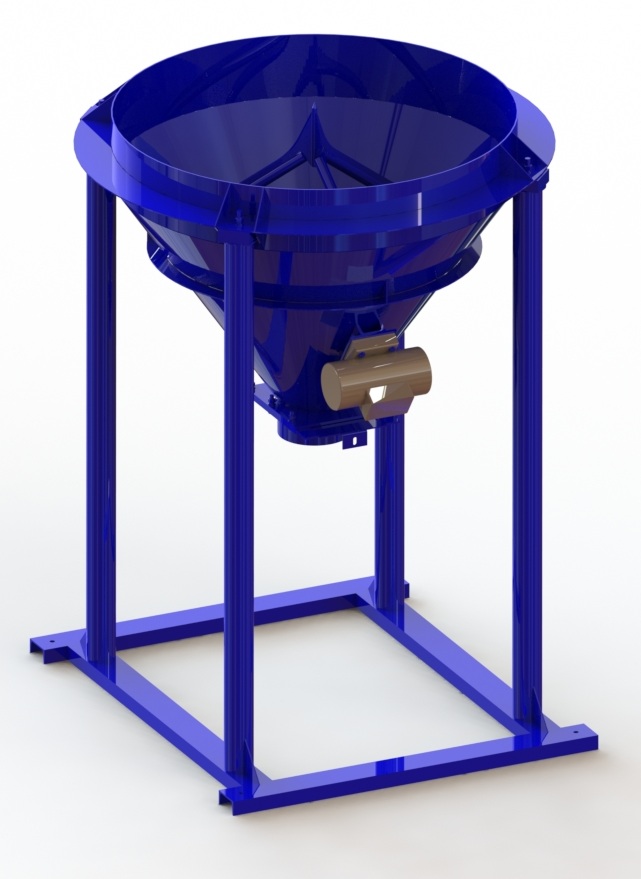 Растариватель для сыпучих материаловРастариватель служит для растаривания (разгрузки) мешков типа "Биг-Бег" с сыпучими материалами (таких как: песок, цемент, керамзит и др.) для их дальнейшего транспортирования в смесители, фасующие механизмы и т.п. На растаривателе установлен вибратор ВИ-9-9Б.Условия поставки автоматизированной линии для производства неавтоклавного газобетона   «Лидер 500»Срок изготовления линии 45 рабочих днейУсловия оплаты: предоплата 70%, оставшиеся 30% Покупатель оплачивает после изготовления линии перед отгрузкойСпециально под помещение Покупателя Поставщик изготавливает проект расположения оборудованияГарантийное обслуживание 1 годКо всему оборудованию прилагаются паспорта, а так же технический регламент по изготовлению газобетонаСтоимость монтажа, пуско-наладки линии и обучения персонала Покупателя рассчитывается индивидуальноДоставка оборудования до адреса осуществляется силами Покупателя. По желанию Покупателя, Поставщик может оказать услуги по доставке оборудования за счёт ПокупателяВозможна оплата в долларах США, Евро!Работу нашего оборудования вы можете увидеть по ссылкеhttp://www.youtube.com/watch?v=gAJIvsZlGig№НаименованиеКол-воЕд. изм.Цена, руб.Сумма, руб.1Смеситель ГБС-500 (380 В)1шт.147 900,00147 900,002Дозирующая ёмкость для воды 200 л.1шт.10 800,0010 800,003Автоматический дозатор компонентов ДЗ-К-021шт.377 300,00377 300,004Смеситель для суспензий САП-50 эконом1шт.43 000,0043 000,005Транспортер ленточный ТРЛ-7500 (длина подачи 7,5м, песок)1шт.261 200,00261 200,006Транспортер шнековый ПШ-6000 (длина подачи 6м, цемент)1шт.135 900,00135 900,007Растариватель для цемента 1шт.70 000,0070 000,008Поддоны формы стационарной (14 блоков 0,5 м3)30шт.7 500,00225 000,009Борта формы стационарной (14 блоков 0,5 м3)15шт.6 500,0097 500,0010Пульт управления на стойке1шт.144 000,00144 000,0011Вибросито ВС-011шт.42 300,0042 300,0012Рукав напорный абразивный D=90 мм, P=3 атм.1,5м2 500,002 500,0013Хомут силовой 90*1001шт.700,00700,0014Система передвижения (рельсы)32шт.1 300,0041 600,0015Шаблон для резки 1шт.18 000,0018 000,0016Комплект пил для снятия горбушки и резки массива 1шт.7 000,007 000,00ИТОГО:ИТОГО:ИТОГО:ИТОГО:ИТОГО:1 624 700,00 Смеситель ГБС - 500 Смеситель вертикальный  с  верхним    расположением приводапредназначен для приготовления строительных газобетонных растворов с величинойфракции инертного наполнителя до 5 мм. 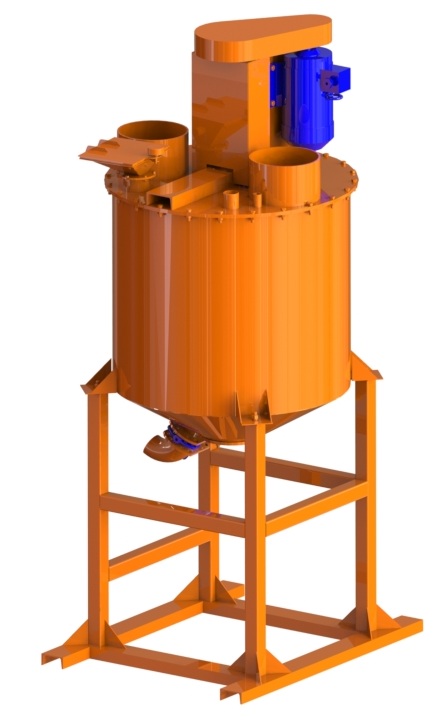 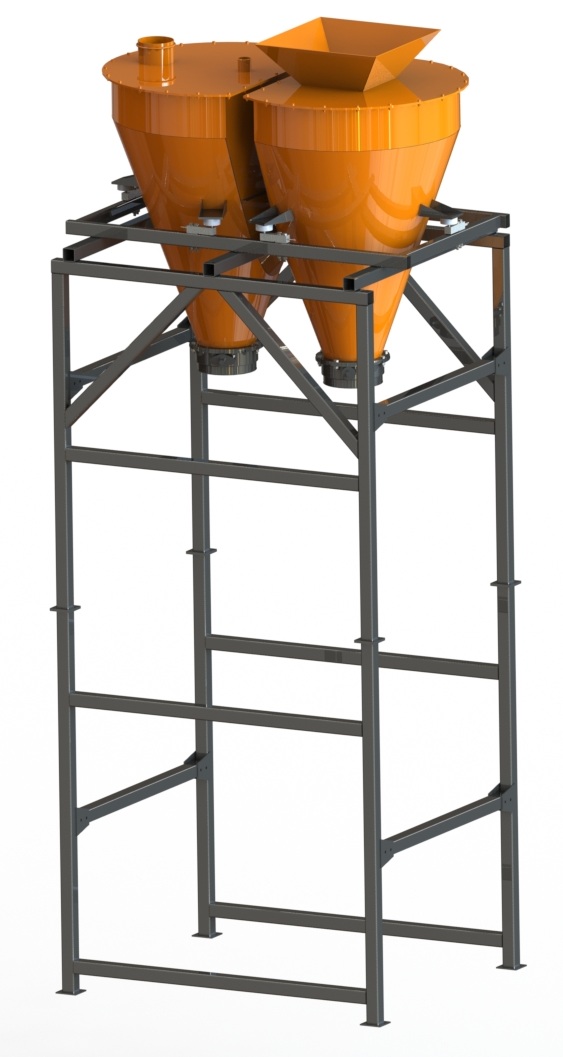 - Объем одного бункера - 300 л- Объем одного бункера - 300 л- Объем одного бункера - 300 л- Потребляемая мощность – 0,011 кВт- Потребляемая мощность – 0,011 кВт- Напряжение питания – 380 В- Напряжение питания – 380 В- Напряжение питания – 380 В- Напряжение катушки шибера – 220 В.- Напряжение катушки шибера – 220 В.- Напряжение катушки шибера – 220 В.- Давление воздуха в магистрали - 4-6 кг/см2 - Давление воздуха в магистрали - 4-6 кг/см2 - Давление воздуха в магистрали - 4-6 кг/см2 - Номинальное давление воздуха  - 3 атм.- Номинальное давление воздуха  - 3 атм.- Номинальное давление воздуха  - 3 атм.- Длина/ширина/высота - 1750*1060*1350 мм- Длина/ширина/высота - 1750*1060*1350 мм- Длина/ширина/высота - 1750*1060*1350 мм- Вес - 270 кгСмеситель для суспензий САП-50 эконом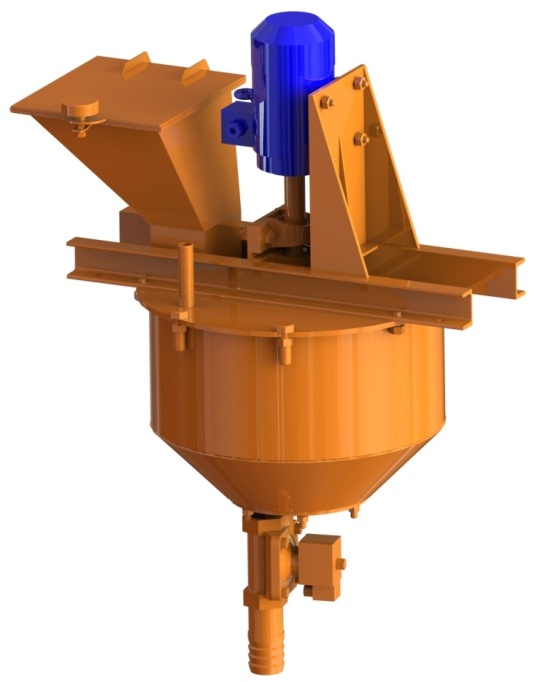 Смеситель алюминиевой пудры  предназначен, для подготовки газообразователя, в качестве которого чаще всего применяется алюминиевая пудра.  Алюминиевая суспензия приготавливается в смесителе из алюминиевой пудры и  любого ПАВ (можно сульфанол, клееканифольную эмульсию и проч.) и воды.- Объем смесителя – 50 л- Частота вращения вала – 1440 об/мин- Фракция заполнителя -  не более 5 мм- Напряжение питающей сети -  380 В- Мощность двигателя – 1,5 кВт- Диаметр выходного патрубка -  53 мм- Габаритные размеры (ДхШхВ) - 845х550х1155 мм- Масса, не более -  97 кгТранспортёр ленточный (ТРЛ- 7500)Транспортер ленточный с изменяемым углом наклона, далее транспортер, предназначен для подачи (транспортирования) на расстояние сыпучих материалов (цемент, песок и др.), а также кусковых и штучных грузов.- Угол наклона 20 – 35 градусов- Ширина ленты 500 мм- Толщина ленты 8 мм- Высота шеврона 14 мм- Установленная мощность двигателя 4 кВт- Напряжение питающей сети 380В- Длина/ширина/высота- 7800x1100x1130 мм- Вес 450 кг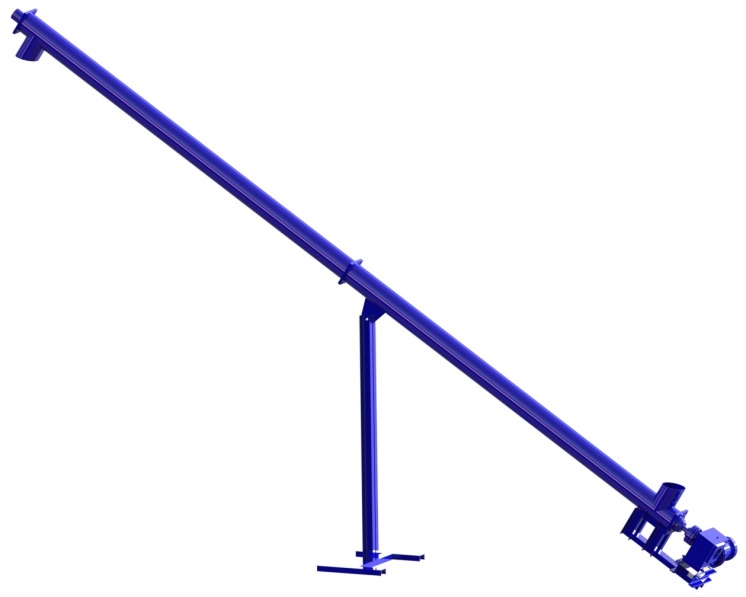 - Производительность – 7000 – 10 000 кг/ч.- Производительность – 7000 – 10 000 кг/ч.- Производительность – 7000 – 10 000 кг/ч.- Наружный диаметр трубопровода – 159 мм.- Наружный диаметр трубопровода – 159 мм.- Внутренний  диаметр трубопровода – 151 мм.- Размер загрузочного окна – 151 мм.- Размер выгружного окна – 151 мм.- Установленная мощность двигателя – 4 кВт.- Рабочая длина магистрали – 5600 мм. - Внутренний  диаметр трубопровода – 151 мм.- Размер загрузочного окна – 151 мм.- Размер выгружного окна – 151 мм.- Установленная мощность двигателя – 4 кВт.- Рабочая длина магистрали – 5600 мм. - Внутренний  диаметр трубопровода – 151 мм.- Размер загрузочного окна – 151 мм.- Размер выгружного окна – 151 мм.- Установленная мощность двигателя – 4 кВт.- Рабочая длина магистрали – 5600 мм. -  Напряжение питающей сети - 380 В.-  Напряжение питающей сети - 380 В.-  Напряжение питающей сети - 380 В.- Частота вращения шнека – 180 об/мин.- Частота вращения шнека – 180 об/мин.- Длина/ширина/высота - 6700*600*450 мм.- Длина/ширина/высота - 6700*600*450 мм.- Длина/ширина/высота - 6700*600*450 мм.- Вес - 220 кг.- Напряжение питания -380 В..- Напряжение питания -380 В..- Напряжение питания -380 В..- Объем- 1,0 м3.- Объем- 1,0 м3.- Длина/ширина/высота - 14400*1430*1900 мм.- Длина/ширина/высота - 14400*1430*1900 мм.- Длина/ширина/высота - 14400*1430*1900 мм.- Вес - 270 кг.Форма стационарная (0,5 м3)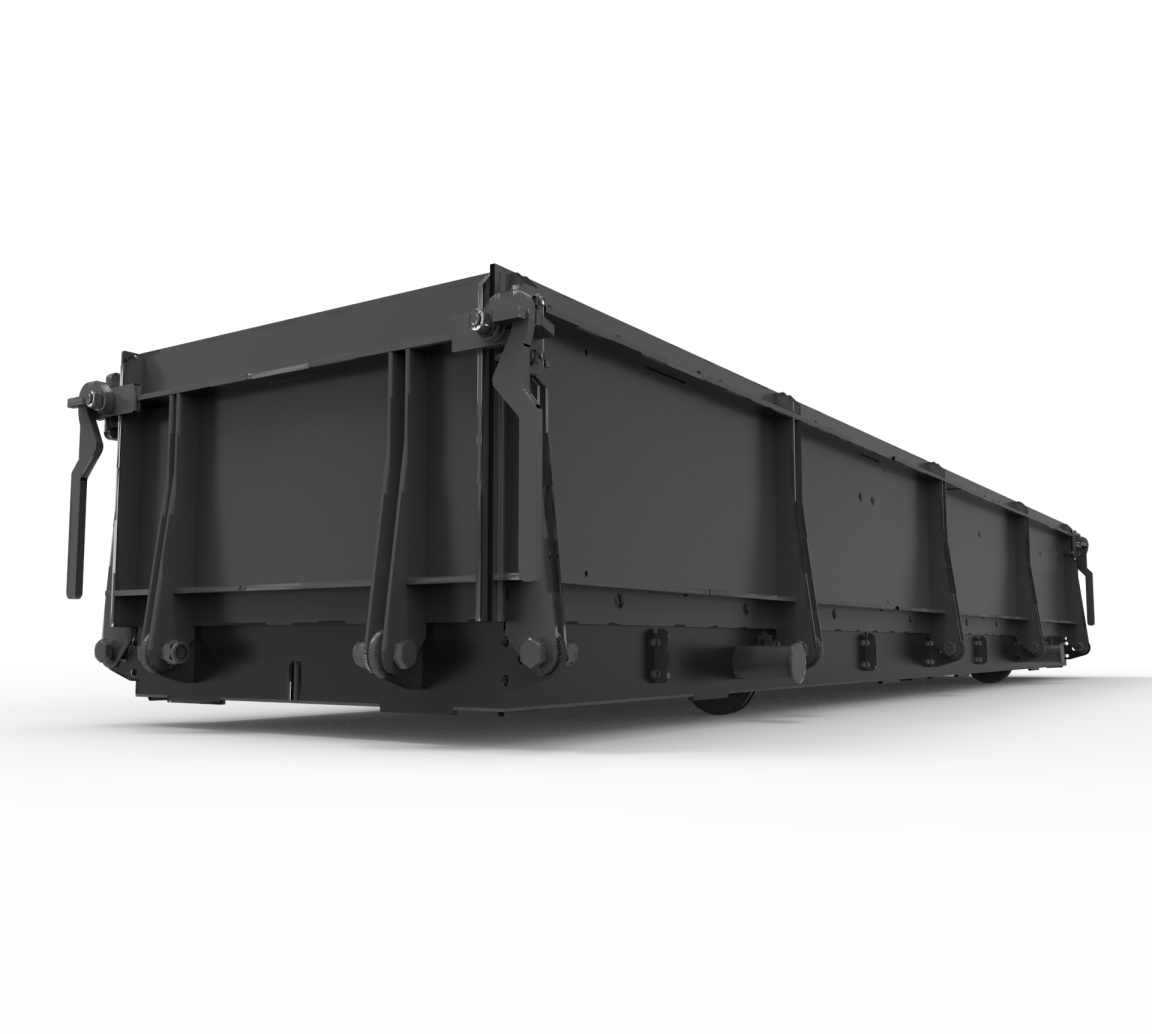 Форма стационарная 14 блоков  предназначена для  заливки     блоков из газобетона, с размерами блока  600х300х200.- Габаритные размеры (ДхШхВ) -2879х600х340  мм- Масса, не более -  275 кгСостоит из поддона и комплекта бортов Пульт управления автоматизированной линией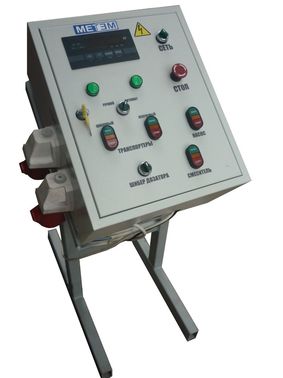 Для управления инженерным компексом автоматизированной линии используется пуль управления. На пульт управления системы автоматизации выводятся индикаторы всех основных параметров технологического процесса.Вибросито ВС-01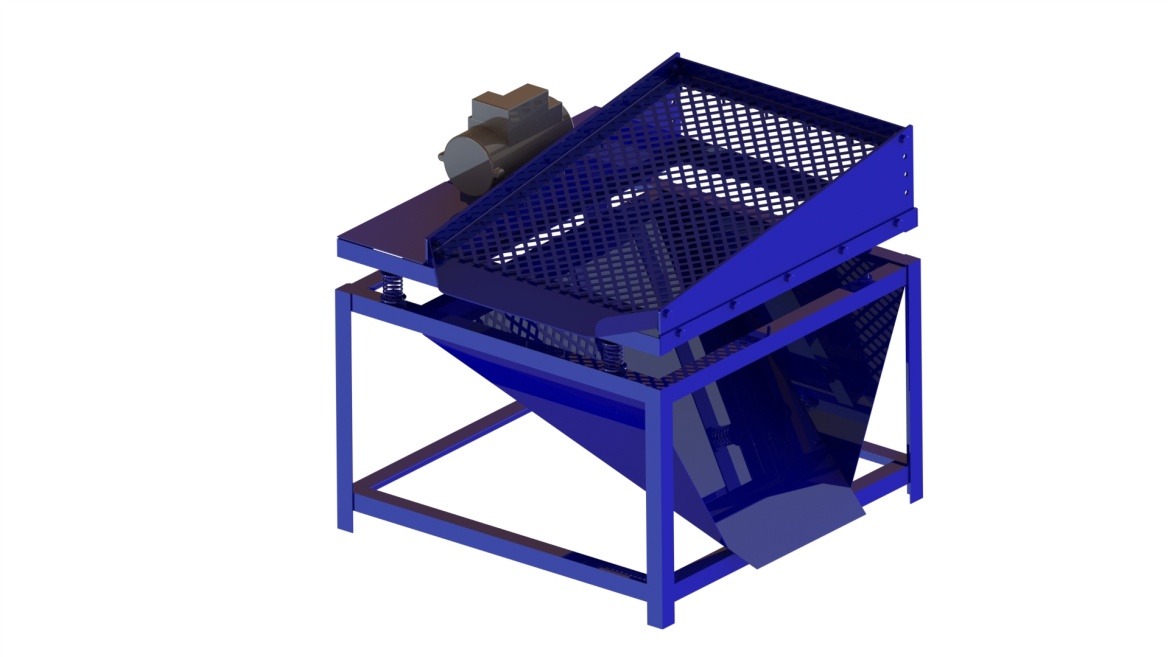 Предназначено для просеивания сыпучих материалов (песок, цемент, известь, мел и т.п.) по фракциям. Величина фракции после отсева 4мм. Вибросито применяется какотдельный механизм, а также может устанавливаться в технологическую линию. На "ВС-01" установлен вибратор ВИ-9-9.- Производительность –1-2 т/час- Напряжение питания – 220 /380 В- Потребляемая мощность – 0,2 кВт- Габаритные размеры (ДхШхВ) -1100х1000х1000  мм- Вес – 150 кг